Year 4 programme of study (statutory requirements)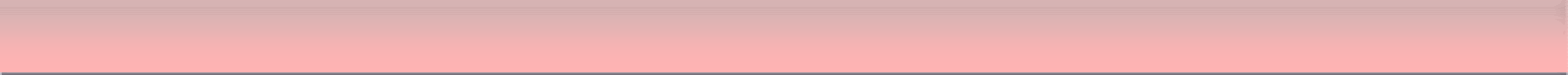 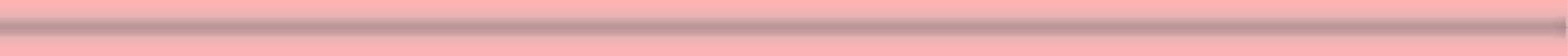 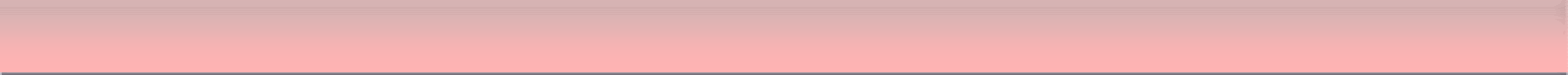 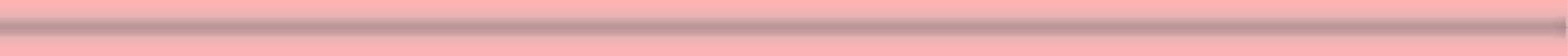 Number and place valuePupils should be taught to:count in multiples of 6, 7, 9, 25 and 1000find 1000 more or less than a given numbercount backwards through zero to include negative numbersrecognise the place value of each digit in a four-digit number (thousands, hundreds, tens, and ones)order and compare numbers beyond 1000identify, represent and estimate numbers using different representationsround any number to the nearest 10, 100 or 1000solve number and practical problems that involve all of the above and with increasingly large positive numbersread Roman numerals to 100 (I to C) and know that over time, the numeral system changed to include the concept of zero and place valueAddition and subtractionPupils should be taught to:add and subtract numbers with up to 4 digits using the formal written methods of columnar addition and subtraction where appropriateestimate and use inverse operations to check answers to a calculationsolve addition and subtraction two-step problems in contexts, deciding which operations and methods to use and whyMultiplication and divisionPupils should be taught to:recall multiplication and division facts for multiplication tables up to 12 × 12use place value, known and derived facts to multiply and divide mentally, including: multiplying by 0 and 1; dividing by 1; multiplying together three numbersrecognise and use factor pairs and commutativity in mental calculationsmultiply two-digit and three-digit numbers by a one-digit number using formal written layoutsolve problems involving multiplying and adding, including using the distributive law to multiply two digit numbers by one digit, integer scaling problems and harder correspondence problems such as n objects are connected to m objectsFractions (including decimals) Pupils should be taught to:recognise and show, using diagrams, families of common equivalent fractionscount up and down in hundredths; recognise that hundredths arise when dividing an object by a hundred and dividing tenths by ten.solve problems involving increasingly harder fractions to calculate quantities, and fractions to divide quantities, including non- unit fractions where the answer is a whole numberadd and subtract fractions with the same denominatorrecognise and write decimal equivalents of any number of tenths or hundredthsrecognise and write decimal1       1      3equivalents to   /  ;  /  ; /4 2 4find the effect of dividing a one- or two-digit number by 10 and 100, identifying the value of the digits in the answer as ones, tenths and hundredthsround decimals with one decimal place to the nearest whole numbercompare numbers with the same number of decimal places up to two decimal placessolve simple measure and money problems involving fractions and decimals to two decimal placesMeasurementPupils should be taught to:convert between different units of measure [for example, kilometre to metre; hour to minute]measure and calculate the perimeter of a rectilinear figure (including squares) in centimetres and metresfind the area of rectilinear shapes by counting squaresestimate, compare and calculate different measures, including money in pounds and penceread, write and convert time between analogue and digital 12 and 24-hour clockssolve problems involving converting from hours to minutes; minutes to seconds; years to months; weeks to daysGeometry: properties of shapesPupils should be taught to:compare and classify geometric shapes, including quadrilateral s and triangles, based on their properties and sizesidentify acute and obtuse angles and compare and order angles up to two right angles by sizeidentify lines of symmetry in 2-D shapes presented in different orientationscomplete a simple symmetric figure with respect to a specific line of symmetryGeometry: position and directionPupils should be taught to:describe positions on a 2-D grid as coordinate s in the first quadrantdescribe movement s between positions as translation s of a given unit to the left/right and up/downplot specified points and draw sides to complete  a given polygonStatisticsPupils should be taught to:	interpret and present discrete and continuous data using appropriate graphical methods, including bar charts and time graphs	solve comparison, sum and difference problems using information presented in bar charts, pictograms, tables and other graphsY4 notes and guidance (non-statutory)Number and place valueUsing a variety of representations, including measures, pupils become fluent in the order  and place value of numbers beyond 1000, including counting in tens and hundreds, and maintaining fluency in other multiples through varied and frequent practice.They begin to extend their knowledge of the number system to include the decimal numbers and fractions that they have met so far.They connect estimation and rounding numbers to the use of measuring instruments.Roman numerals should be put in their historical context so pupils understand that there have been different ways to write whole numbers and that the important concepts of zero and place value were introduced over a period of time.Addition and subtractionPupils continue to practise both mental methods and columnar addition and subtraction with increasingly large numbers to aid fluency (see Mathematics Appendix 1).Multiplication and divisionPupils continue to practise recalling and using multiplication tables and related division facts to aid fluency.Pupils practise mental methods and extend this to three-digit numbers to derive facts (for example 600 ÷ 3 = 200 can be derived from 2 x 3 = 6).Pupils practise to become fluent in the formal written method of short multiplication and short division with exact answers (see Mathematics Appendix 1).Pupils write statements about the equality of expressions (for example, use the distributive law 39 × 7 = 30 × 7 + 9 × 7 andassociative law (2 × 3) × 4 =2 × (3 × 4)). They combine their knowledge of number facts and rules of arithmetic to solve mental and written calculations for example, 2 x 6 x 5 = 10 x 6 = 60.Pupils solve two-step problems in contexts, choosing the appropriate operation, working with increasingly harder numbers. This should include correspondence questions such as the numbers of choices of a meal on a menu, or three cakes shared equally between 10 children.Fractions (including decimals)Pupils should connect hundredths to tenths and place value and decimal measure.They extend the use of the number line to connect fractions, numbers and measures.Pupils understand the relation between non- unit fractions and multiplication and division of quantities, with particular emphasis on tenths and hundredthsPupils make connections between fractions of a length, of a shape and as a representation of one whole or set of quantities. Pupils use factors and multiples to recognise equivalentfractions and simplify where appropriate (for6	2	1	2example, / = / or / = / ).9	3	4	8Pupils continue to practice adding and subtracting fractions with the same denominator, to become fluent through a variety of increasingly complex problems beyond one whole.Pupils are taught throughout that decimals and fractions are different ways of expressing numbers and proportions.Pupils’ understanding of the number system and decimal place value is extended at this stage to tenths and then hundredths. This includes relating the decimal notation to division of whole number by 10 and later 100.They practise counting using simple fractions and decimal fractions, both forwards and backwards.Pupils learn decimal notation and the language associated with it, including in the context of measurements. They make comparisons and order decimal amounts and quantities that are expressed to the same number of decimal places. They should be able to represent numbers with one or two decimal places in several ways, such as on number lines.MeasurementPupils build on their understanding of place value and decimal notation to record metric measures, including  money.They use multiplication to convert from larger to smaller units.Perimeter can be expressed algebraically as 2(a + b) where a and b are the dimensions in the same unit.They relate area to arrays and multiplication.Geometry: properties of shapesPupils continue to classify shapes using geometrical properties, extending to classifying different triangles (for example, isosceles, equilateral, scalene) and quadrilaterals (for example, parallelogram, rhombus, trapezium).Pupils compare and order angles in preparation for using a protractor and compare lengths and angles to decide if a polygon is regular or irregular.Pupils draw symmetric patterns using a variety of media to become familiar with different orientations of lines of symmetry; and recognise line symmetry in a variety of diagrams, including where the line of symmetry does not dissect the original shape.Geometry: position, and directionPupils draw a pair of axes in one quadrant, with equal scales and integer labels. They read, write and use pairs of coordinates, for example (2,5), including using coordinate- plotting ICT tools.StatisticsPupils understand and use a greater range of scales in their representation s.Pupils begin to relate the graphical representation of data to recording change over time.